誰もが自立してともに暮らすまちをめざして第６期 岐阜市障害福祉計画第２期 岐阜市障害児福祉計画令和３年３月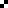 